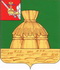 АДМИНИСТРАЦИЯ НИКОЛЬСКОГОМУНИЦИПАЛЬНОГО РАЙОНАПОСТАНОВЛЕНИЕ14.12. 2016 года		                                                                                                    № 953г. НикольскО внесении изменений в муниципальную программу «Развитие сети автомобильных дорог общего пользования местного значения на территории Никольского муниципального района на 2016-2020 годы»В соответствии со статьей 179 Бюджетного кодекса Российской Федерации, Порядком разработки, реализации и оценки эффективности муниципальных программ Никольского муниципального района Вологодской области, утверждённым постановлением администрации Никольского муниципального района от 06 августа 2014 года № 831, статьей 33 Устава Никольского муниципального районаПОСТАНОВЛЯЕТ:1. Внести в муниципальную программу «Развитие сети автомобильных дорог общего пользования местного значения на территории Никольского муниципального района на 2016-2020 годы», утвержденную  постановлением администрации Никольского муниципального района от 21.12.2015 года № 922 (далее – программа) следующие изменения:1.1. В  паспорте программы строку «Объемы финансового обеспечения программы» изложить в новой редакции:1.2. Раздел III программы изложить в новой редакции:«III. Информация о финансовом  обеспечении реализации муниципальной программы за счет средств бюджета муниципального образования.	Объем средств районного бюджета, необходимых для  реализации муниципальной программы составляет 53 106,0  тыс. рублей, в том числе по годам реализации:	2016 год – 10 640,0 тыс. рублей	2017 год –  10 110,0 тыс. рублей2018 год -   9 954,0  тыс. рублей2019 год -   11 201,0   тыс. рублей2020 год -   11 201,0   тыс. рублей	Сведения о расходах районного бюджета на реализацию муниципальной программы представлены в приложении 3 к муниципальной программе».1.3. Строку 3 таблицы в приложении 3 к программе изложить в новой редакции:2.  Признать утратившими силу: постановление администрации Никольского муниципального района от 12.08.2016 года № 564 «О внесении изменений в муниципальную программу «Развитие сети автомобильных дорог общего пользования местного значения на территории Никольского муниципального района на 2016 - 2020 годы»; абзацы 2 и 3 подпункта 1.1,  строку 3 таблицы в приложении № 1 постановления администрации Никольского муниципального района от 13.05.2016 года № 291 «О внесении изменений в постановление администрации Никольского муниципального района от 21.12.2015 года № 922».3. Настоящее постановление вступает в силу после официального опубликования в районной газете «Авангард» и подлежит размещению на официальном сайте администрации Никольского муниципального района.                Глава района                                                        В.В. ПановОбъемы финансового обеспечения программыОбъем  бюджетных ассигнований на реализацию муниципальной программы составляет в том числе по годам:2016 год – 22 052,6 тыс. рублей2017 год – 20 836,3 тыс. рублей2018 год -  20 834,0 тыс. рублей2019 год – 20 717,4 тыс. рублей2020 год – 20 717,4 тыс. рублейЗа счет средств Дорожного фонда области 51 439,9 тыс. рублей, в том  числе по годам реализации:2016 год – 10 989,1 тыс. рублей2017 год – 10 677,2 тыс. рублей2018 год -  10 851,2 тыс. рублей2019 год -  9 461,2  тыс. рублей2020 год -  9 461,2  тыс. рублейЗа  счет средств районного бюджета 53 106,0 тыс. рублей, в том числе по годам реализации:2016 год –  10 640,0 тыс. рублей2017 год –  10 110,0 тыс. рублей2018 год -   9 954,0  тыс. рублей2019 год -   11 201,0   тыс. рублей2020 год -   11 201,0   тыс. рублейЗа счет средств бюджетов поселений  290,17 тыс. рублей, в том числе по годам реализации:2016 год – 101,88 тыс. рублей2017 год – 49,09  тыс. рублей2018 год -  28,8  тыс. рублей2019 год – 55,2  тыс. рублей2020 год – 55,2  тыс. рублей    Бюджетные ассигнования, предусмотренные в плановом периоде 2016-2020 годов, могут быть уточнены с учетом изменений ассигнований бюджетов всех уровней.    Объемы финансирования за счет средств местных бюджетов определяются соответствующими решениями Советов муниципальных образований).СтатусНаименование ведомственной целевой программы, основного мероприятияОтветственный исполнитель, участникИсточник финансового обеспеченияРасходы (тыс. руб.)Расходы (тыс. руб.)Расходы (тыс. руб.)Расходы (тыс. руб.)Расходы (тыс. руб.)2016 год2017год2018 год2019 год2020год1235678910ПрограммаРазвитие сети автомобильных дорог общего пользования местного значения на территории Никольского муниципального района  на период 2016-2020 годов Администрация Никольского муниципального районавсего, в том числе22052,620895,120914,820757,820757,8ПрограммаРазвитие сети автомобильных дорог общего пользования местного значения на территории Никольского муниципального района  на период 2016-2020 годов Администрация Никольского муниципального районасобственные доходы районного бюджета 10640,010110,09954,01120111201ПрограммаРазвитие сети автомобильных дорог общего пользования местного значения на территории Никольского муниципального района  на период 2016-2020 годов Администрация Никольского муниципального районасубвенции и субсидии из областного бюджета за счет собственных средств областного бюджета10989,110677,210851,29461,29461,2ПрограммаРазвитие сети автомобильных дорог общего пользования местного значения на территории Никольского муниципального района  на период 2016-2020 годов Администрация Никольского муниципального районасофинансирование из бюджетов поселений101,881107,851109,60895,56895,568ПрограммаРазвитие сети автомобильных дорог общего пользования местного значения на территории Никольского муниципального района  на период 2016-2020 годов Администрация Никольского муниципального районапрочие межбюджетные из бюджетов поселений на увеличение бюджетных ассигнований  Дорожного фонда321,600